                                                    РЕШЕНИЕ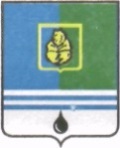 ДУМЫ ГОРОДА КОГАЛЫМАХанты-Мансийского автономного округа - ЮгрыОт «___»_______________20___г.                                                   №_______ О внесении изменений в Устав города КогалымаРассмотрев изменения в Устав города Когалыма, Дума города Когалыма РЕШИЛА:1. Внести изменения в Устав города Когалыма, принятый решением Думы города Когалыма от 23.06.2005 №167-ГД (с изменениями и дополнениями, внесенными решениями Думы города Когалыма                      от 25.12.2006 №77-ГД, от 15.11.2007 №162-ГД, от 02.06.2008 №259-ГД,         от 14.03.2009 №342-ГД, от 28.09.2009 №431-ГД, от 25.02.2010 №464-ГД,       от 21.06.2010 №508-ГД, от 26.07.2010 №522-ГД, от 29.10.2010 №543-ГД,       от 17.12.2010 №570-ГД, от 01.06.2011 №42-ГД, от 31.08.2011 №67-ГД,           от 28.11.2011 №95-ГД, от 03.12.2012 №204-ГД, от 20.12.2012 №206-ГД,         от 14.03.2013 №235-ГД, от 06.05.2013 №276-ГД, от 28.06.2013 №289-ГД,       от 26.09.2013 №307-ГД, от 27.11.2013 №349-ГД, от 18.03.2014 №393-ГД,       от 18.03.2014 №394-ГД, от 08.04.2014 №413-ГД, от 04.12.2014 №491-ГД,       от 17.02.2015 №508-ГД, от 19.03.2015 №524-ГД, от 07.05.2015 №543-ГД,       от 29.10.2015 №596-ГД, от 24.02.2016 №638-ГД, от 26.10.2016 №10-ГД,         от 26.04.2017 №79-ГД, от 20.09.2017 №97-ГД, от 29.11.2017 №123-ГД,           от 21.02.2018 №171-ГД, от 21.02.2018 №173-ГД, от 18.04.2018 №190-ГД,       от 24.09.2018 №208-ГД, от 21.11.2018 №237-ГД, от 27.03.2019 №283-ГД,        от 29.05.2019 №299-ГД, от 25.09.2019 №319-ГД, от 27.11.2019 №338-ГД,       от 19.02.2020 №384-ГД, от 17.06.2020 №416-ГД, от 02.09.2020 №431-ГД,       от 29.10.2020 №463-ГД, от 23.06.2021 №565-ГД, от 27.10.2021 №9-ГД,           от 24.11.2021 №16-ГД, от 18.05.2022 №99-ГД, от 21.09.2022 №142-ГД), согласно приложению к настоящему решению.2. Направить настоящее решение и приложение к нему для государственной регистрации в установленном порядке.3. Опубликовать настоящее решение и приложение к нему в газете «Когалымский вестник» после его государственной регистрации.4. Настоящее решение вступает в силу после его официального опубликования. Приложение к решению Думыгорода Когалымаот               №  ИЗМЕНЕНИЯ В УСТАВ ГОРОДА КОГАЛЫМА1. В статье 47.1 Устава города Когалыма:1.1. в части 1 слова «государственной власти» исключить;1.2. в части 3 слова «государственной власти» исключить;1.3. в части 4 слова «государственной власти» исключить;1.4. в части 5 слова «государственной власти» исключить;1.5. в части 6 слова «государственной власти» исключить;1.6. в части 7 слова «государственной власти» исключить;1.7. в пункте 1 части 10 слова «государственной власти» исключить;1.8. в части 13 слова «государственной власти» исключить.__________________________проект вносится Думой города КогалымаПредседательГлаваДумы города Когалымагорода Когалыма_____________  А.Ю.Говорищева_____________  Н.Н.Пальчиков